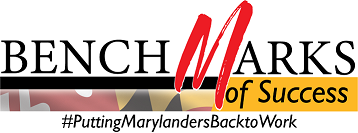 
WIOA Alignment Group Meeting Monday, February 24, 2020, 1:00 – 4:00 PMCall-in #: 803-820-1265 / Access Code: 
I. Welcome and Introductions                                                                                                                    Jim Rzepkowski

II. Career Preparation Expansion Act Report (GWDB/MLDS) 		Mike DiGiacomo and Molly Mesnard

III. 2020 WIOA State Plan Comment Review 						              Lauren Gilwee 

IV. May Meeting Date- Decision Point								 Lauren Gilwee
V. Professional Development and Technical Assistance Committee Membership 		   John Feaster

VI. Good of the Order 											      All 




Next Meeting of the WIOA Alignment Group: Monday, March 30, 2020 Remaining Critical Activities/Touchpoints for State Plan DatesWIOA Alignment Group meets to discuss public feedback February 24, 2020 Requested partner leadership conducts final review; Draft State Plan and updated State Plan Crosswalk sent to the Governor’s Office March 9-March 13, 2020 Updated 2018/2020 State Plan Crosswalk presented to the Governor’s Workforce Development Board (reflect changes post-public comment)March 18, 2020Submission of State Plan April 1, 2020 